Alla Commissione Elettorale Comunale del Comune di Casamicciola TermeRICHIESTA DI CANCELLAZIONE DALL'ALBO DEGLI SCRUTATORIAi sensi dell'articolo 5 comma 3 della Legge 89/95 e ss. mm. e ii.ISCRITTO ALL’ALBO UNICO DEGLI SCRUTATORI DEL COMUNE DI CASAMICCIOLA TERME CHIEDEdi essere cancellato dall'albo degli scrutatori di seggio elettorale in quanto non più disponibile a ricoprire tale funzione per il seguente motivo:Casamicciola Terme, 																					IL DICHIARANTEIl sottoscrittoIl sottoscrittoIl sottoscrittoIl sottoscrittoIl sottoscrittoIl sottoscrittoIl sottoscrittoIl sottoscrittoIl sottoscrittoIl sottoscrittoCognomeCognomeCognomeCognomeNomeNomeCodice FiscaleCodice FiscaleCodice FiscaleCodice FiscaleData di nascitaData di nascitaData di nascitaSesso (M/F)CittadinanzaCittadinanzaLuogo di nascitaLuogo di nascitaLuogo di nascitaLuogo di nascitaResidenzaResidenzaResidenzaResidenzaResidenzaResidenzaResidenzaResidenzaResidenzaResidenzaProvinciaComuneComuneComuneComuneIndirizzoIndirizzoIndirizzoCivicoCAPTelefono casaTelefono casaTelefono cellulareTelefono cellulareTelefono cellulareE-mail (posta elettronica ordinaria)E-mail (posta elettronica ordinaria)E-mail PEC (domicilio digitale)E-mail PEC (domicilio digitale)E-mail PEC (domicilio digitale)Elenco degli allegati(barrare tutti gli allegati richiesti in fase di presentazione della pratica ed elencati sul portale)Elenco degli allegati(barrare tutti gli allegati richiesti in fase di presentazione della pratica ed elencati sul portale)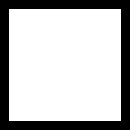 copia del documento d'identità(da non allegare se l'istanza è sottoscritta con firma digitale o se la firma autografa è apposta di fronte a un pubblico ufficiale)Consenso al trattamento dei dati personali(ai sensi del Regolamento comunitario 27/04/2016, n. 2016/679)Consenso al trattamento dei dati personali(ai sensi del Regolamento comunitario 27/04/2016, n. 2016/679)I dati sopra indicati sono prescritti dalle disposizioni vigenti ai fini del procedimento per il quale sono richiesti e andranno utilizzati, anche con strumenti informatici, dal Comune di Casamicciola Terme esclusivamente per tale scopo. Il richiedente potrà esercitare i diritti previsti dal Regolamento UE 679/2016 e dal d. lgs n. 101 del 10 agosto 2018.